Global PaedSurg Research Training Fellowship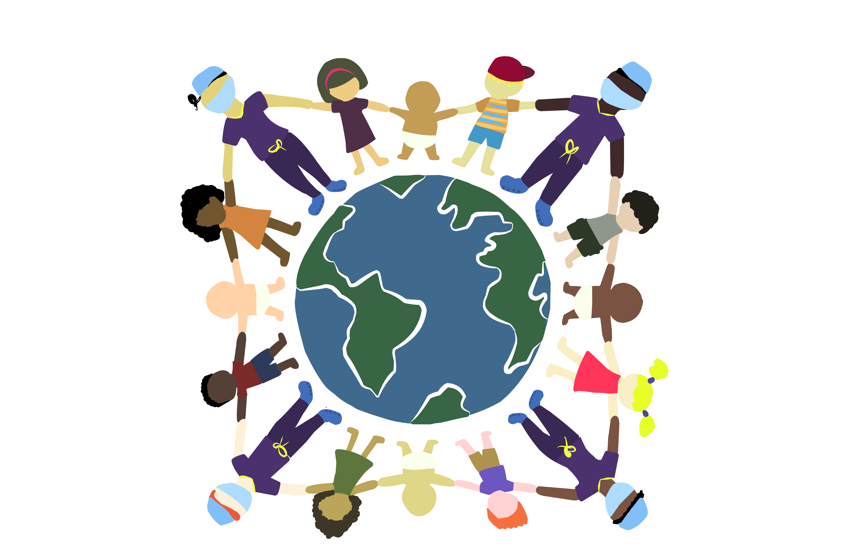 Session 4: 22 February 2019How to write a study protocol.By Dr Naomi Wright (King’s College, London, UK)Aim of the session To summarise the most important steps and guidelines for a standard research protocolObjectives of the sessionProvide a structure for a standard protocolDiscuss important contentIdentify guidelines that should be followed for different study types.Registering your protocolPublishing your protocolAims of the protocolSummarise existing knowledge of subject (literature review)Defining the research question and clarify its importanceFormulation of aims and objectives (with or without hypothesis)Methodology required for solving the question and achieving the objectivesEthical considerationsDiscussion of strengths and limitations of the study and potential outcomeWriting a Protocol - ComponentsTitle of the study The title of the study should be accurate; short and concise; details study type, population, outcome measure(s); aim for 12-15 words long. Administrative details Title page should contain the following details: Title and authorshipAffiliationsCorresponding author/ principal investigator contact details (postal address, email address, telephone number)Version of protocol with a dateStudy registration numberFundingContents page: important especially if the protocol is lengthyList of abbreviationsAbstract Concise, summing up all the essentials of the protocol300 words at mostTypically consists of: Background: 1-2 sentencesAim: 1 short sentenceMethodology (bulk of the abstract - made up of study design, population, data collection, analysis, ethics)Dissemination (international presentation, peer-reviewed publication)Outcome (1-2 sentences regarding what you hope the study will achieve)(executive summary – alternative – slightly longer around 500 words)Introduction Outline the problem broadly - could be global and then more focused locallySummarise what is already known about the problem/subject from previous studiesDescribe local context and populationFinish with a few sentences regarding the aims that the study seeks to achieve so as to fill the current knowledge gap/ address the problemStudy aims 1 sentence summary of the primary objective of the studyCan be included instead of a research question in a protocol, but a research question can be included tooShould be logical, coherent, feasible, concise, realistic, considering local condition, phrased to clearly meet the purpose of the study and related to what the specific research is intended to accomplishStudy objectives Typically, 3-4 objectives providing further detail regarding primary and secondary objectives SMART:Specific
Measurable
Achievable
Relevant
Time basedAims and Objectives - Can also be put as primary and secondary aims. Hypothesis – transforms research question into a format amenable to testing or into a statement that predicts an expected outcome (null vs alternative). Null hypothesis assumes there will be no difference between two groups. Alternative hypothesis assumes there will – is in line with what researchers predict. Materials and Methods (Methodology)Describes where, who, how and when the research will be conductedExplains study designPopulation, inclusion/exclusion criteria, sample size calculationDetails intervention (+/- implementation strategy) if includedDefines primary and secondary outcomesDefines the variables and details of how they will be measured and collected (key demographics, possible confounding factors, effect modifiers)Data collection methods and instruments Retrospective, prospective data collectionQuestionnaires, interviews and data collection form Laboratory tests, clinical examinations, othersA description of the instruments/tools to be used for data collection and the methods used to test the validity and reliability of the instrument should be providedUse pre-validated data collection tools or surveys Use of pilot studyInclude copies of the data collection tools to be used in the appendixConsider data validationData analysis planAdvice/input from statistician (have them mentioned or acknowledged in the protocol)Statistical tests will be used to check significance to research question/ hypothesis.Appropriate statistical tests should be described, mention significance level.Important to mention software used and its version.Data management and sharingManagement and storage of data should consider the following: Level of confidentiality, anonymity, who has access to it, where is it going to be stored, level of protection, how long will it be stored forHow will data be managedSharing of dataWhich platforms will the data be shared on? It should be shared in an appropriate mannerOpen access sharing of the full de-identified, anonymous dataset following publication of the study is becoming increasingly common. It allows transparency of the study results and it allows others to put the data to further use. Project ManagementWork plan – this is an outline of activities of all the phases of the research to be carried out according to an anticipated time schedule.Time table for each major step of the study should be defined and the personnel involved in the study or data should be properly trained. Strengths and limitationsClearly outline what the study can achieve and cannot achieve.Ethical considerationsIn accordance with the Declaration of Helsinki. The study should not start unless approval from the ethics committee is received.Explaining: the benefits and risks for the subjects involved. The physical, social and psychological implications of the research.Details of the information to be given to the study patients with alternative treatments/ approaches.Informed consent of the participants (justification for research, outline of study, risks, confidentiality, voluntary participation)DisseminationA dissemination plan is necessaryBudget summary of fundingEach item should be justified. All costs including personnel, consumables, equipment, supplies, communication and funds for patients and data. OutcomeOne paragraph summary of what you hope your study should achieve.ReferencesVancouver and Harvard citation systems are commonly usedUse of software such as Endnote can help with efficiency and accuracyAppendixSupplementary files attached at the end of the protocol such as:Consent formLetters from ethics committees Study questionnaire Case record formsBudget details Other information relevant and important for conduction of the studyNB: A researcher should be able to read you protocol like a recipe and if followed should be able to conduct the same study and achieve the same resultsProtocol Reporting GuidelinesSpecific reporting guidelines for different study designsCONSORT guidelines – RCTs (http://www.consort-statement.org) SPIRIT guidelines – interventional studies (http://www.spirit-statement.org) STROBE guidelines – observational studies (https://www.strobe-statement.org/index.php?id=strobe-home) PRISMA-P guidelines – systematic reviews & meta-analyses (http://www.prisma-statement.org/Extensions/Protocols.aspx) STARD guidelines – studies of diagnostic accuracy (http://www.equator-network.org/reporting-guidelines/stard)STREGA guidelines – genetic studies (http://www.equator-network.org/reporting-guidelines/strobe-strega/)GATHER statement – studies of global health estimates (http://gather-statement.org/)Protocol registration It is important to register the study before recruitment of the first patient in the study. Protocol can be registered on the following platforms: ClinicalTrials.gov: https://clinicaltrials.gov WHO’s International Clinical Trial Registry Platform: https://www.who.int/ictrp/search/en/ PROPSPERO (for systematic reviews)  https://www.crd.york.ac.uk/prospero/Publishing Why?Adds scientific rigor - presented results / analysis will be compared to what was originally intendedResults paper can reference the protocol (in the methodology section) leaving more words for results/ discussionAdditional publicationAvoid duplicate work, especially systematic reviewWhere? Many journals - check the website prior to preparation /submission